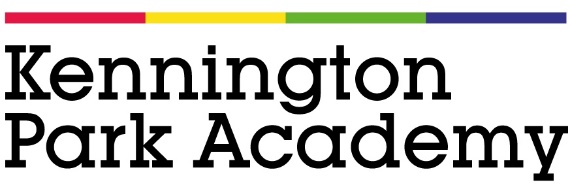 October 2019 meetingJanuary 2020 meetingCouncillorName Present/Absent /ApologiesCouncillor & Headteacher Anne Sturman Present Councillor & Chair of CouncilJane McClenahanPresentCouncillor – Vice-ChairAiden Hempson-JonesPresent Councillor – teaching staffRonan StewartPresentCouncillor – non-teaching staffSandra JacksonApologiesCouncillor – HT Wandle ValleyLynda HarrisPresentCouncillor Joshua HardenPresentCouncillorBen HosfordPresentClerkJoe KellyIn AttendanceCouncillorName Present/Absent /ApologiesCouncillor & Chair of CouncilJane McClenahanPresentCouncillor & Headteacher Anne Sturman Present Councillor – Vice-ChairAiden Hempson-JonesPresent Councillor – teaching staffRonan StewartPresentCouncillor – non-teaching staffSandra JacksonPresentCouncillor – HT Wandle ValleyLynda HarrisPresentCouncillor Joshua HardenApologiesCouncillorBen HosfordPresentCouncillorSebastian O’ConnellPresentObserverCharlotte DunnObserverCouncillor & PLT CEOMark Jordan  In attendanceClerkJoe KellyIn Attendance